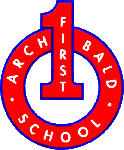 Archibald First SchoolJob Description: Key Stage 2 Teacher Main responsibilities:The following list is typical of the level of duties which the post holder will be expected to perform.  It is not necessarily exhaustive and other duties of a similar type and level may be required from time to time.Generic ResponsibilitiesTo carry out the professional duties of a Teacher as set out in the School Teachers' Pay and Conditions Document.  Carry out teaching duties in accordance with the school's schemes of work and the National Curriculum.  Contribute to the monitoring and development of pupil development across the curriculum to ensure suitable opportunities are provided for learner aspirations to be met.Plan effectively in the short, medium- and long-term and prepare lessons to ensure coverage of the curriculum and the differentiated needs of learners are met.  Apply a range of teaching and learning strategies, including implementing inclusive practices, to ensure that the diverse needs of learners are met and excellence and enjoyment is achieved.Assess, record and report on the development and progress of learners and analyse relevant data to promote the highest possible aspirations for learners and target expectations and actions to raise learners’ achievements. Provide timely, accurate and constructive feedback on learners’ attainment, progress and areas for development.Demonstrate on-going development and application of teaching expertise and subject specialism and/or phase knowledge to enrich the learning experience within and beyond the teacher’s assigned classes or groups of learners.Work collaboratively within and beyond the classroom with support staff (including directing their day-to-day work), teachers, other professionals, parents, agencies and communities, to enhance teaching and learning and promote the positive contribution and well-being of learners.Contribute to the development and application of priorities, policies and activities in order to enable the achievement of whole school aims.Promote and implement policies and practices that encourage mutual tolerance and respect for diversity in all aspects of employment and service delivery.Promote the safeguarding and welfare of children and young persons for whom the post holder is responsible for, or comes into contact with. Be aware of school policies and other guidance on the safeguarding and the promotion of wellbeing of children and young people. Take appropriate action where required.  March 2024Post Title:Class TeacherPayscale:Main Pay ScaleResponsible to:Head teacher/Key Stage LeaderJob Purpose:To be accountable for learner achievement across Key Stage 2 by effectively teaching and leading learning and contribute to the monitoring and development of pupil development across the curriculum.Support the development of a subject to be agreed on upon appointment.